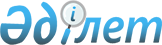 О создании Республиканской картографической фабрики в составе Главного управления геодезии и картографии при Кабинете Министров Республики КазахстанПостановление Кабинета Министров Республики Казахстан от 21 апреля 1994 года N 414



          В целях обеспечения печатной картографической продукцией
отраслей народного хозяйства, обороны и науки Кабинет Министров 
Республики Казахстан постановляет:




          1. Принять предложение Министерства экономики, Министерства 
геологии и охраны недр, Министерства энергетики и топливных
ресурсов Республики Казахстан, Главного управления геодезии и 
картографии при Кабинете Министров Республики Казахстан и
Государственной компании "Казахстанкаспийшельф" о создании
Республиканской картографической фабрики в составе Главного управления
геодезии и картографии при Кабинете Министров Республики Казахстан.




          2. Министерству энергетики и топливных ресурсов Республики
Казахстан, Государственной компании "Казахстанкаспийшельф" выделить
Главному управлению геодезии и картографии 2 млн. долларов США
для организации Республиканской картографической фабрики из средств,
поступивших от иностранных партнеров при заключении соглашения по
Каспийскому шельфу.




          Премьер-министр Республики Казахстан








					© 2012. РГП на ПХВ «Институт законодательства и правовой информации Республики Казахстан» Министерства юстиции Республики Казахстан
				